NAGRODZONE WIERSZE UCZNIÓW                                     Z KLAS I – II            ALEKSANDRA KAJMOWICZ                                                                KL. II A;  SZKOŁA PODSTAWOWA PLEŚNA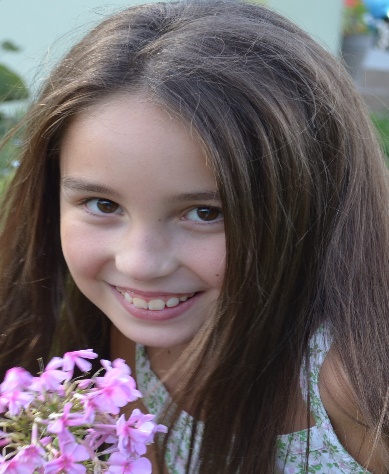                                                                                   WIERSZ                                             Gdy przechodzę koło pianina zaraz na nim gram.                                                 Bo kocham muzykę, bo ja tak już mam.                                                         Nutki ponazywam, zaraz zagram wam.                                                           Dobrze się wsłuchajcie i mnie podziwiajcie.C jak pokrętło od gitary i olbrzyma krzyk.                                                             D wygląda jak perła w naszyjniku mym.                                                                            E na miejscu honorowym w pierwszej linii na koncercie.                                                      F w szczerym polu na ulicy pierwszej.                                                                             G bardzo ważną role w wielu utworach gra.                                                                           A jest fajne jak ja, bo mam imię na A.                                                                                H jak Haneczka, jak moja przyjaciółeczka.                                                                              C jak wyścigi zrobiło i wszystkich na mecie pobiło.                             DAWID MAJCHROWICZ                      KL. II B; SZKOŁA PODSTAWOWA PLEŚNA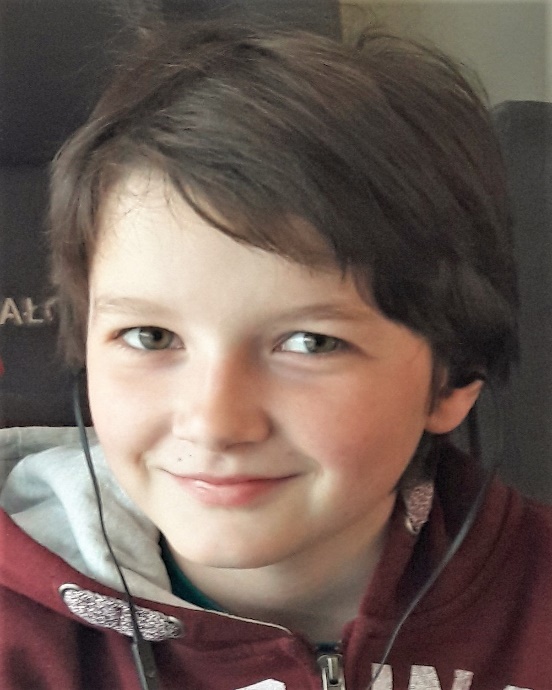        MAMA…MOJA MAMA !!!Moja mama jest kochana.                                                                   Zabiegana już od rana.                                                                          Wstaje wczesnym rankiem,                                                                           by się zając rodzinnym garnkiem.                                                              Potem nas wszystkich budzi,                                                                      Głaszcząc czule po buzi.                                                                    Wyprawia nas do busa,                                                                               a sama do pracy wyrusza.                                 WOJCIECH POLAŃSKI                            KL. II A; SZKOŁA PODSTAWOWA PLEŚNA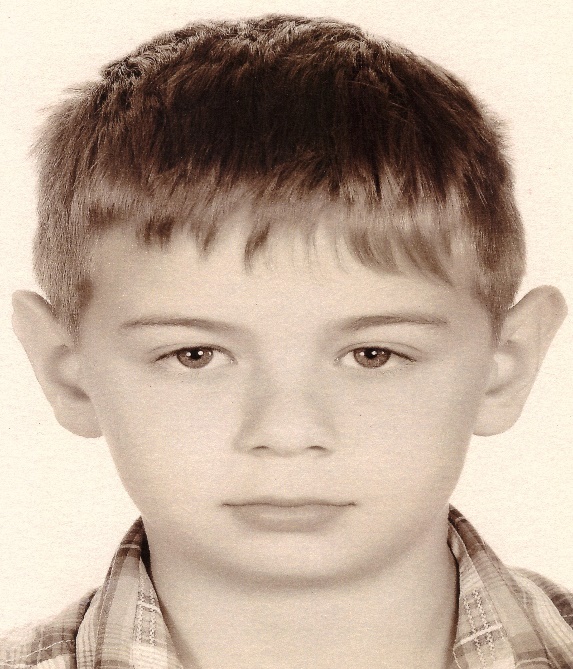                                                             RYCERZETo wojownicy mieczy.                                                                       Trenowanie walki mieczem                                                                              To morowe zajęcie.                                                                                      Dawno skończyły się takie walki.                                                                 Silni byli rycerze,                                                                                                I mieli dużo odwagi,                                                                                   Sprzętów tez mieli dużo,                                                                                  A jeszcze więcej szlachetności.     NAGRODZONE WIERSZE UCZNIÓW                                           Z KLAS IV – VI                             I MIEJSCE                             AGNIESZKA CIUREJ                 KL. VI B                                                                                                                       SZKOŁA PODSTAWOWA PLEŚNA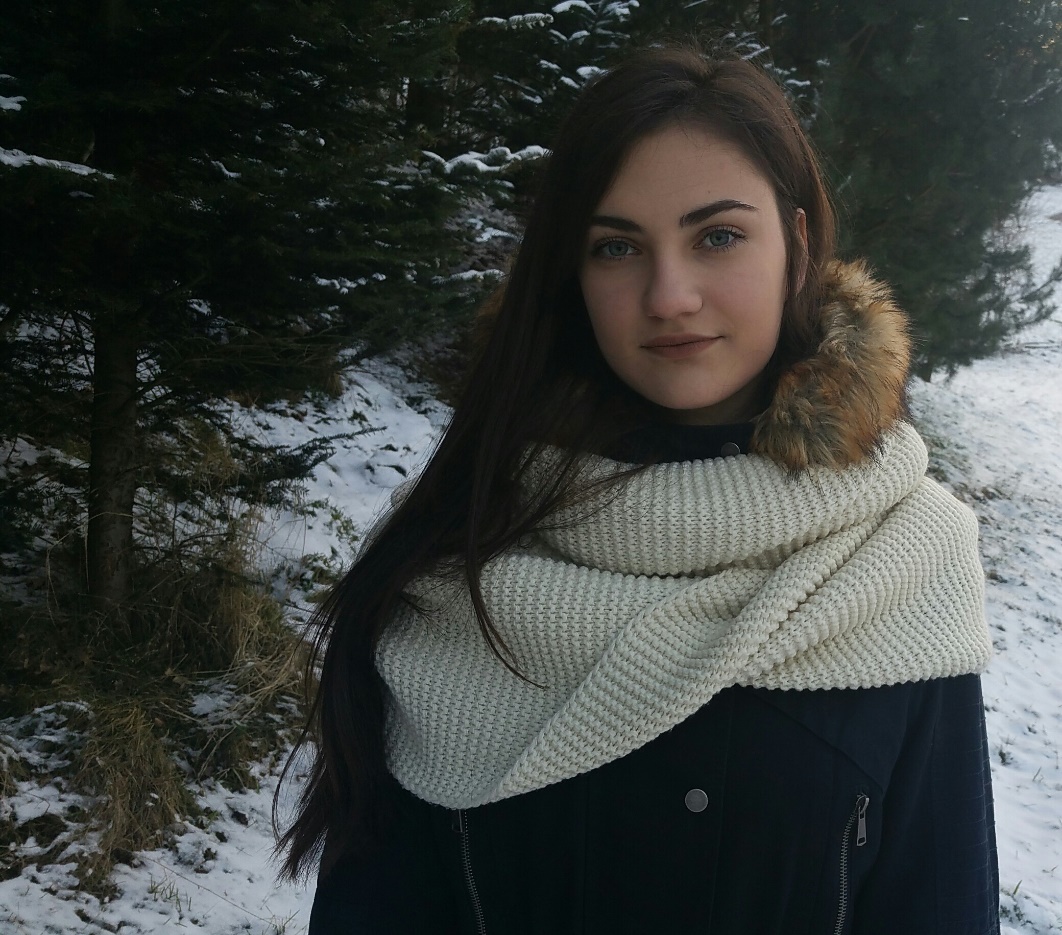                                          WSPOMNIENIABrązem i zielenią, pięknie się ściele dolina,                                                                                                                                                           zdobiona  rzek  warkoczami.                                                                                                                                                      Twarz jej choć umęczona, cierpliwa jest jak glina                                                                                                                                            - rzeźbiona dziejów rękami.Czas płynąc nieprzerwanie, wartkim nurtem wydarzeń,                                                                                                                                          budował, burzył i rodził,                                                                                                                                                            blizną ślad znacząc trwały, do wolnej Polski z marzeń,                                                                                                                                               szlachetne serca prowadził.Tu wśród bukowych uroczysk,                                                                                                                                        Ojczyzna w krzyż wrosła brzozowy,                                                                                                                                           ciche mogiły wciąż szepczą,                                                                                                                                                             a szept ich leci w dąbrowy.Leć, dalej i dalej, szepcie,                                                                                                                                                              w bruzdach tej ziemi twa siła,                                                                                                                                                 w nim Polska niech słyszy zew pieśni...                                                                   tej - z której się odrodziła.                                                    II MIEJSCE                  SARA STAWARSKA                                                                                               KL. IV; SZKOŁA PODSTAWOWA RZUCHOWA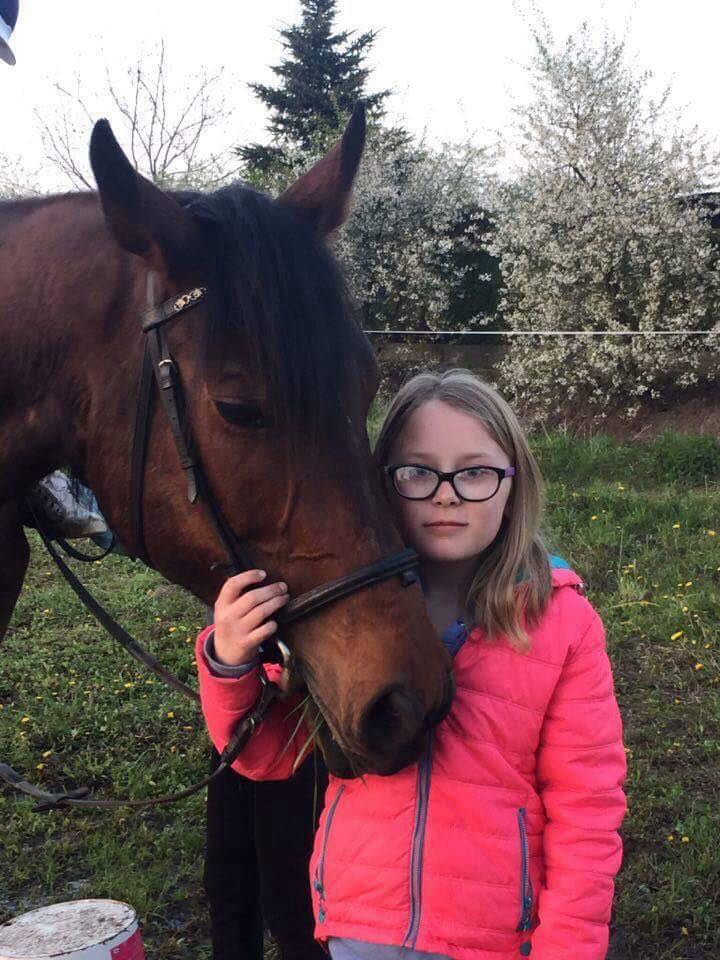 Gdy wiosna zawładnie światem                                                                                     i wszędzie kwiaty zakwitną wkoło,                                                                                  ludzkie serca staja otworem,                                                                                               a ich oczy znów blaskiem płoną.Wiatr wiosenny unosi zapach,                                                                                      taki piękny, że aż wszystko się śmieje.                                                             Sady kwitną, a pszczoły na kwiatach,                                                                            swoją muzyką dają ukojenie.Jakie piękne są wtedy wieczory,                                                                                   kiedy gwiazdy błyszcza na niebie.                                                                                  Jakie dobre są wtedy humory,                                                                                         gdy idziemy znów obok siebie.                                        III MIEJSCE                                                 JULIA ZAGATA                       KL. IV B; SZKOŁA PODSTAWOWA PLEŚNA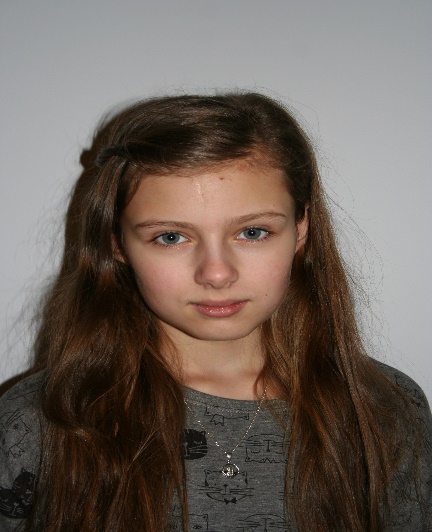                                                        O MOIM KRAJUSą w naszej Polsce góry strzeliste                                                                                wśród których wiodą szlaki nieprzebyte.                                                                            Nad nimi rozciąga się niebo przeczyste,                                                                            Co złotawe słońce otula błękitem.A na drugim końcu rozlewa się morze.                                                                           Plaż złociste piaski dają nam wytchnienie.                                                           Wieczorem, o zachodzie dostrzec można zorze.                                                                  I wyrywa się z serca do Boga westchnienie.Dzięki Ci, Panie za ten kraj uroczy,                                                                                        Za niezliczone dary twej dobroci.                                                                                  Pozwól nam cieszyć nimi nasze oczy,                                                                     Wytrwać w nadziei, dobroci, miłości.                                             WYRÓŻNIENIE                                     DARIUSZ STANKOWSKI                    KL. V SZKOŁA PODSTAWOWA LICHWIN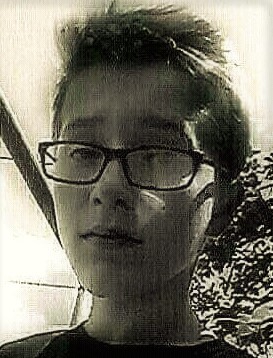        BY BYĆ…Czasami mnie ogarnia pustka                                                                                               i momentami żyć się nie chce.                                                                            Bo tylko dzięki tafli lustra                                                                                   potrafię dostrzec siebie jeszcze.Pośród kłopotów i radości,                                                                                              chwil czarnych i pogodnych wielu,                                                                              wciąż szukam i nie mogę znaleźć                                                                                   swojego w życiu celu.                                                                                   Gdy z czasem świat się zmienia                                                                                        dla mnie wszystko i tak ma wciąż te same barwy.                                                                                                                                                                                                           Bardzo wielką mam nadzieję,                                                                                                że odzyskam swoje wielobarwne życie.Wielu ludzi wciąż więcej pragnie,                                                                                         ale nie ja.                                                                                                                         Przez tyle dni i sytuacji nauczyłem się                                                                            by być sobą.          NAGRODZONE WIERSZE UCZNIÓW                      Z KLAS GIMNAZJALNYCH    I MIEJSCE                                                          ANNA MACIAK                                                                                     KL. I  GIMNAZJUM W RZUCHOWEJ                                       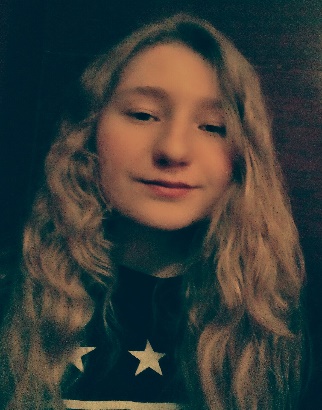 Tam na łące pośrodku lasu stoi pomnik.                                                                    Pomnik, który przypomina…                                                                                               O czym? O tych, którzy polegli Za nasza Ojczyznę,                                                                                                                                                                                                                                                                                  Za łąki, za kwiaty, za nas, Za wolność.                                                                             Tam na łące pośrodku lasu stoi pomnik.                                                      Strzegą go drzewa, które pamiętają…                                                                             Co? Wojnę o wolność.                                                                                                                                                                                           Strzały z karabinów i jęki rannych,                                                                              Ciche modlitwy szeptane przez tych, którzy walczyli…                                                                                 Za co? Za naszą Ojczyznę.                                                                                                             Tam na łące pośrodku lasu stoi pomnik                                                          Obok niego wbity sztandar                                                                             Gdy zamkniesz oczy, Gdy wytężysz słuch,                                                                                                                                                                 Usłyszysz szept niesiony przez wiatr                                                               „Ze srebrnym orzełkiem na piersi                                                                        Z biało-czerwona flagą w sercu                                                                    Polegliśmy tutaj, na tej łące za nasza Ojczyznę”                                                                                             II MIEJSCE                                            BERNADETTA TREPA                                                                                                                         KL. I  GIMNZAJUM W RZUCHOWEJ  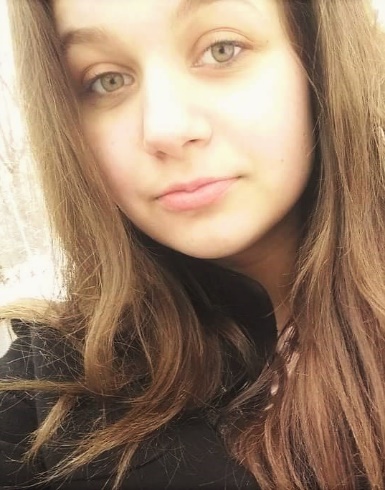      RAZ, DWA, TRZY…Jeden dotyk, czysta gra.                                                                                                      Jedno zdanie, tobie ja.                                                                                                        Jeden uśmiech, piękny czas.                                                                                                  Jedna chwila i mnie masz.                                                                                                                 Dwa spojrzenia, serca bicie.                                                                                                     Dwa marzenia, wspólne życie.                                                                                               Dwa oddechy, czułe słowa.                                                                                                       Dwa całusy, słodka mowa.                                                                                                          Trzy spotkania, chwile bajeczne.                                                                                                                                                                                                         Trzy spacery, wiosny słoneczne.                                                                                                                                                                                                              Trzy kolacje, chwile magiczne.                                                                                                                                                                                                       Trzy rozmowy, słyszane rytmicznie.                                                                                               Wystarczy policzyć: raz, dwa, trzy,                                                                              aby spełniły się piękne twe sny.                                                                          Chociaż miłość skomplikowana jest,                                                                         to warto zaczekać na ciepły gest.          III MIEJSCE                                                          GABRIELA CZOPKOWICZ                                 KL. I A GIMNAZJUM W PLEŚNEJ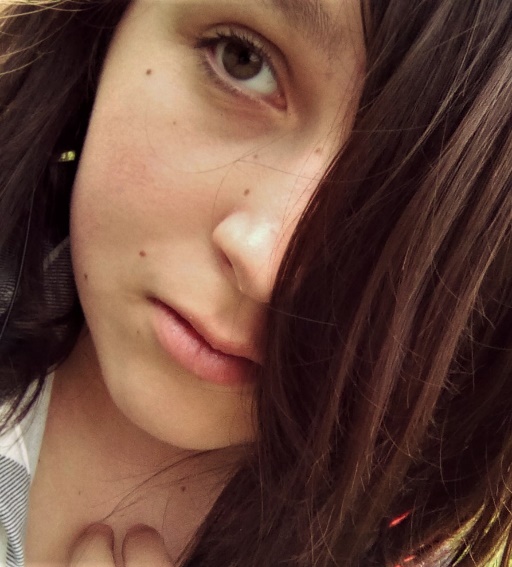                                       KIEDY ODESZŁAŚKiedy odeszłaś                                                                                        Mówili mi: nie płacz, a sami                                                                                                                                                                                              Kryli się po kątach.                                                               Każdy próbował mnie wspierać,                                                                                                                                                                                     Ale ich słowa były jeszcze większym bólem.                                                                               Nagle nastała pustka,                                                                                       A zostały jedynie łzy, samotność, ból.                                                                                                                                                   Wiem teraz, że jesteś                                                                                                                                                                                                    Jeszcze bliżej niż kiedyś.                                                                                                                                                                            Stałaś się moim                                                                                      Aniołem stróżem,                                                                        Lecz nadal został żal,                                                                                                Bo ciebie nie ma…